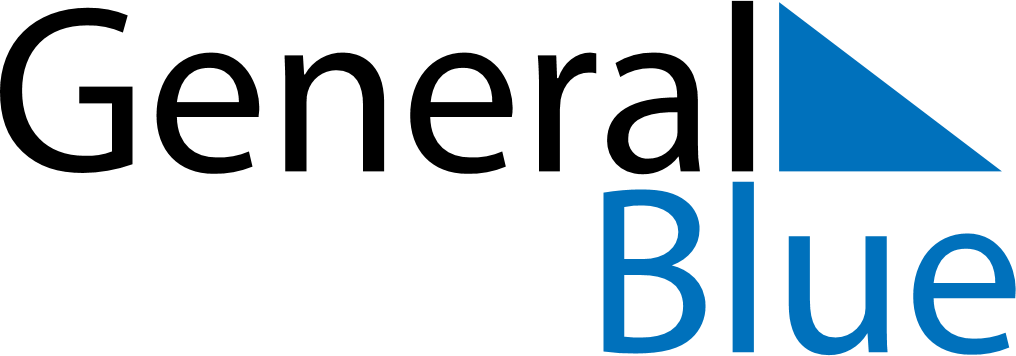 January 2030January 2030January 2030MalawiMalawiMONTUEWEDTHUFRISATSUN123456New Year’s Day7891011121314151617181920John Chilembwe Day2122232425262728293031